О внесении измененийв решение Думы города Когалыма от 24.03.2017 №74-ГДВ соответствии с Уставом города Когалыма Дума города Когалыма РЕШИЛА:1. Внести в приложение к решению Думы города Когалыма от 24.03.2017 №74-ГД «Об утверждении Порядка организации и проведения публичных слушаний в городе Когалыме» (далее - Порядок) следующие изменения:1.1. в разделе 6 Порядка:1.1.1. в абзаце втором части 1 слова «газеты «Когалымский вестник» и» исключить, слова «в которых» заменить словами «в котором»; 1.1.2. в части 2 слова «газете «Когалымский вестник» и» исключить;  1.2. в приложении 3 к Порядку слова «газете «Когалымский вестник» от «___» ___________ № _________» заменить словами «сетевом издании «Когалымский вестник» от «___» ___________».2. Опубликовать настоящее решение в сетевом издании «Когалымский вестник»: KOGVESTI.RU.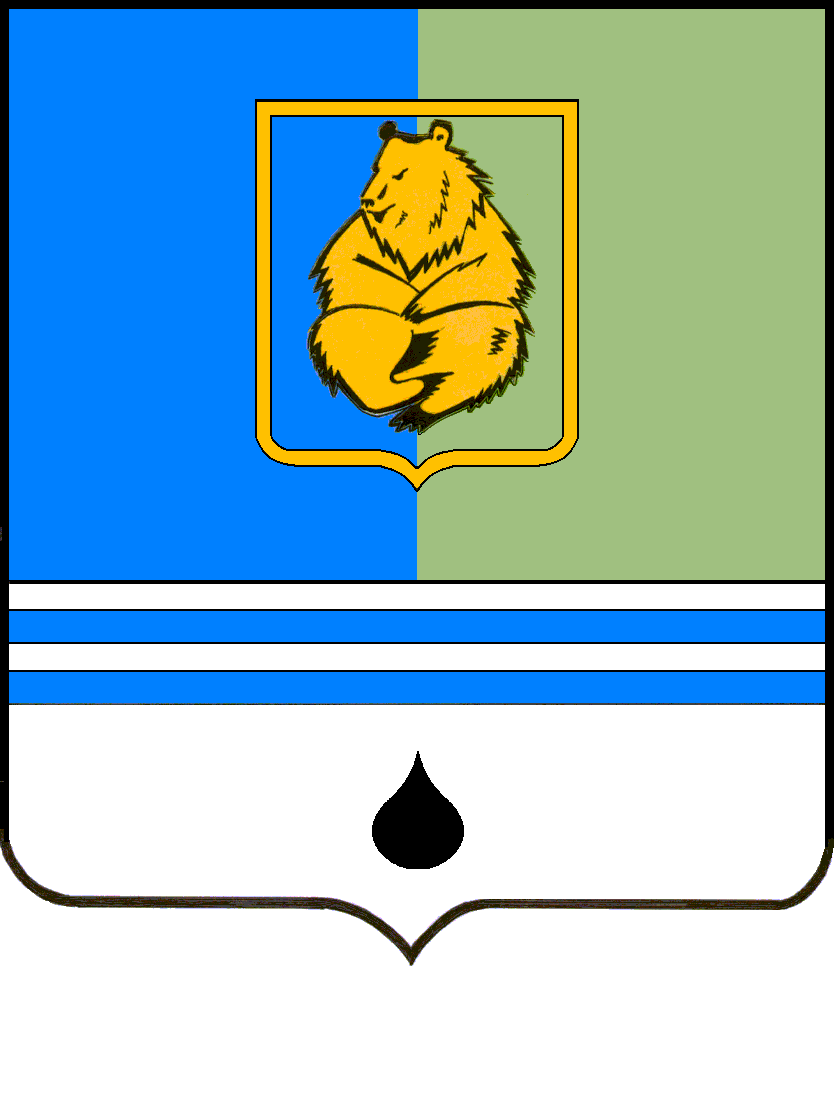 РЕШЕНИЕДУМЫ ГОРОДА КОГАЛЫМАХанты-Мансийского автономного округа – ЮгрыРЕШЕНИЕДУМЫ ГОРОДА КОГАЛЫМАХанты-Мансийского автономного округа – ЮгрыРЕШЕНИЕДУМЫ ГОРОДА КОГАЛЫМАХанты-Мансийского автономного округа – ЮгрыРЕШЕНИЕДУМЫ ГОРОДА КОГАЛЫМАХанты-Мансийского автономного округа – Югрыот [Дата документа]от [Дата документа]№ [Номер документа]№ [Номер документа]Председатель Думыгорода Когалыма[штамп ЭП подписывающего]   [штамп ЭП подписывающего]А.Ю. Говорищева